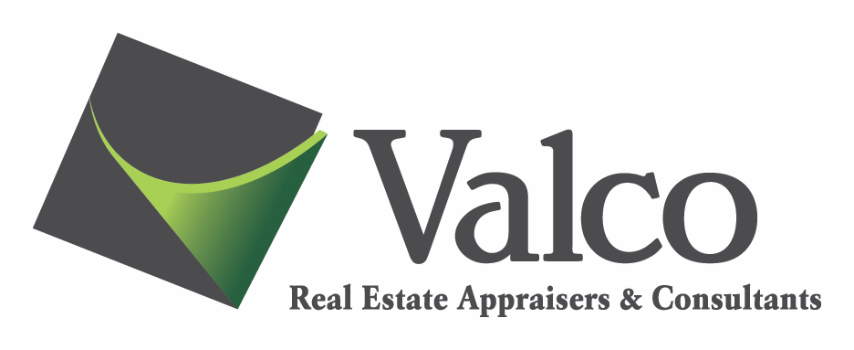 	759 Hyde Park Road, Suite 251	London, Ontario, N6H 3S2	519.667.9050	800.305.2650	F: 519.667.9087	www.valcoconsultants.com Valco Consultants Inc. - www.valcoconsultants.comPosition:  Manager – Residential Division (Certified Residential Appraiser or Experienced Candidate)Location:  251-759 Hyde Park Road, London, Ontario N6H 3S2Description:  Fulltime Position Start Date:  Immediate Tasks involved:  Lead the residential division of ValcoPreparation of residential appraisal reports for the London and surrounding areasKnowledge of Industry-accepted residential report form softwareConduct research and collect data from both internal database and third-party sources with respect to appraisal reportingPerform property and building inspections and prepare formal reports of residential propertyMaintain and update real estate market statistics and sales transactionsBe involved with the hiring and training of CRA designated and candidate membersThe preferred candidate will possess the following skills and attributes: University degree in a related discipline Certified Residential Appraiser or Candidate Member very close to completion with the Appraisal Institute of Canada. Meet the minimum annual educational requirements as specified by AIC Related work experienceGood research, quantitative and analytical skills Proficiency in Microsoft Office Suite – particularly Word and ExcelGood communication skills – interpersonal, report writing Self starter with a strong work ethicStrong attention to detail Ability to work independently Ability to take initiative and be resourceful Ability to multi-task and meet tight deadlines Self-motivated with a high degree of integrity, honesty and ethics  Willingness to travel locally and a predetermined area around London - Valid driver’s license. Access to a reliable vehicle is necessary   Valco Consultants Inc. is a leader in real estate valuation and consulting services and delivers a broad range of valuation, consulting and property appraisal services to our clients.  Office is located in London, Ontario.    Established in 1992 Valco Consultants Inc. and has a professional staff of Accredited Appraisers of the Canadian Institute (AACI), Canadian Residential Appraisers (CRA), Candidate Member Appraisers, and support staff.  We offer many years of combined experience, providing our valued clients with real estate appraisals and consulting services for all property types: investment grade, residential, commercial, industrial, investment and development land in our coverage area.  Valco Consultants Inc. offers a competitive compensation package.If interested in joining the Valco Team, please send a cover letter and resume to: William Weber, Office Managerbweber@valcoconsultants.com